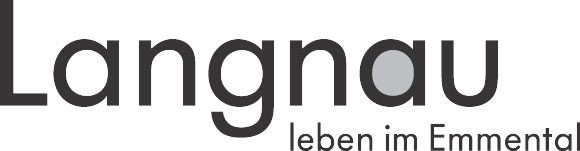 Schule LangnauDispensationsgesuch für Schnupperlehren während der SchulzeitRechtliche Grundlage: Direktionsverordnung über Absenzen und Dispensationen in der Volksschule (DVAD), Art. 4, Absatz 1a.Schnupperlehren sollen wenn möglich in der schulfreien Zeit absolviert werden. Sie dauern mindestens zwei aufeinanderfolgende Tage. In begründeten Fällen können Dispensationsgesuche der 8. Klasse bewilligt werden.Schülerin/Schüler	Ich habe bis jetzt folgende Schnupperlehren absolviert:Die Schnupperlehre findet statt in der Firma:ElternWir sind mit der Teilnahme unseres Kindes an der Schnupperlehre einverstanden. Datum:	Unterschrift der Eltern:Die Schülerin/der Schüler hat ein Schnuppertagebuch zu führen, das sie/er nach der Schnupperlehre der Klassenlehrperson abgibt. Es wird in das Berufswahldossier eingefügt.Antrag Klassenlehrperson:Begründung:Datum:	Unterschrift:Entscheid Gesamtschulleiter: bewilligt	 abgelehnt aus folgenden Gründen:Datum:	Unterschrift:Verteiler:	Original an Eltern	Kopie an KlassenlehrpersonName:Vorname:Klasse:Klassenlehrperson:Datum:Unterschrift Schüler/-in:Firma:vonbisAnzahl Tagewährend Ferien (X)währendSchule (X)Firma:Adresse:Adresse:Adresse:BerufBerufvon:bis: